THE FUEL EXPERTS ASSOCIATIONMEMBERSHIP APPLICATION FORMMission StatementThe Fuel Experts Association is dedicated to the research, development, and manufacture of products and systems which, whilst continuing to seek enhanced performance, will contribute to the reduction of fuel consumption, running costs and, in particular, harmful emissions across all modes of transport, as well as off-road vehicles and static engines.The ultimate environmental aims are to contribute to the improvement of air quality and to help mitigate the effects of global warming.AimsThe Association is to provide a forum for discussion and will actively lobby Government in order to address problems affecting the Transport Sector and member operating companies.The Association will also act as a voice for its member companies on common environmental issues.The Association will look to grow its membership among like-minded organisations which subscribe to the Association's Mission StatementMembership is open to any and all Companies or Individuals within the Transport, Off-road Vehicles and Static Engine Sectors and, as a basic qualification for membership, all applicants are to show evidence of current business activity which accords with the Association's Mission Statement.  Applications for membership will be considered from similar, like-minded Associations and Organisations. Membership Fees will be payable as soon as the applicant’s membership has been confirmed.Free Associate membership will be offered to Universities, Colleges and similar Institutions or Individuals carrying out research into and/or analysis of developments which accord with the Association's missionAnnual Associate Membership Fee for individual Industry and Trade Associations is £500SPECIAL DISPENSATION. A company which has undertaken Research and Development resulting in new sources of or new applications for fuel/energy has special dispensation to join the FEA at an Annual Subscription, for the first year, equivalent to that of an Association - namely £500. Subsequent Annual subscriptions will be determined in discussion with the FEA Management Committee.Applications for Membership will be considered by the FEA Management Committee and approval will require a majority vote of the Committee Members. 	 * Note this is required             Turnover			Membership – Annual SubscriptionUp to £399,999          		£650                                                                                                    
£400,000 to £999,999		£900 							    £1,000,000 to £4,999,999	£1,300						                         £5,000,000 to £9,999,999	£1,750						                  £10,000,000 >>			£2,500 								                                                                                             The annual subscription payable is determined by reference to the schedule of Turnover and relevant Membership Fee information listed above.Any business conducted by the Association or its Membership will be in all respects in accordance with rigorous ethical, professional and legal standards.A condition of membership of the Fuel Experts Association is that each member shall -1. Uphold the aims and reputation of the Association  2. Act with integrity and honesty in all business dealings3. Deal fairly with customers and with business colleagues 4. Respect confidentiality in all business dealingsDeclarationI/we hereby make application for you to admit me/us as a member of the Fuel Experts Association and confirm that to the best of my/our knowledge, the information given on this form is correct.I/we understand that Membership is conditional on abiding by the Constitution of the Furl Experts Association (available on request).I/we hereby agree in the event of election to be governed by the Constitution of the Fuel Experts Association I/we further agree that if at any time hereafter I/we cease to be members of the Association for any reason whatsoever I/we will forthwith cease to display the Association’s badge or any other symbol of the Association on my/our vehicles, stationery or in any other way.I/we declare that the statements I/we have made and the information I/we have provided in this application are true.Applicant’s Signature ––––––––––––––––––––––––––––––––––––––– Date––––––––––––––––––––Print Name –––––––––––––––––––––––––––––––––––––––––––––––––––––––––––––––––––––––State whether Proprietor, Partner, Director or Company Secretary–––––––––––––––––––––––––––An invoice marked ‘PAID’ will be sent to you when your payment is accepted.Payment should be made payable to: FUEL EXPERTS ASSOCIATION SUBSCRIPTIONS ARE NORMALLY ALLOWABLE CHARGES AGAINST PROFITS FOR TAX PURPOSES.Please return your completed form to: Membership Department, Fuel Experts Association, Springhill Industrial Estate, Springhill, Moreton-in Marsh, Gloucestershire GL56 9TP  Paying your membership subscriptionBACS: please pay using the following information:Bank: Barclays.       Sort Code:  203383            Account Number:  73540715                                     Account Name: The Fuel Experts AssociationCheque: please make your cheque payable to the Fuel Experts Association and write your postcode on the back of the cheque and send to Fuel Experts Association, Springhill Industrial Estate, Springhill, Moreton-in Marsh, Gloucestershire GL56 9TP .Name of Organisation/Individual*Correspondence Address*Postcode*Telephone number*                                                     Contact name*      Job Title*                                                                            Mobile Number*Email address*                                                       Web address*Gross Turnover*  Number of EmployeesNature of Business*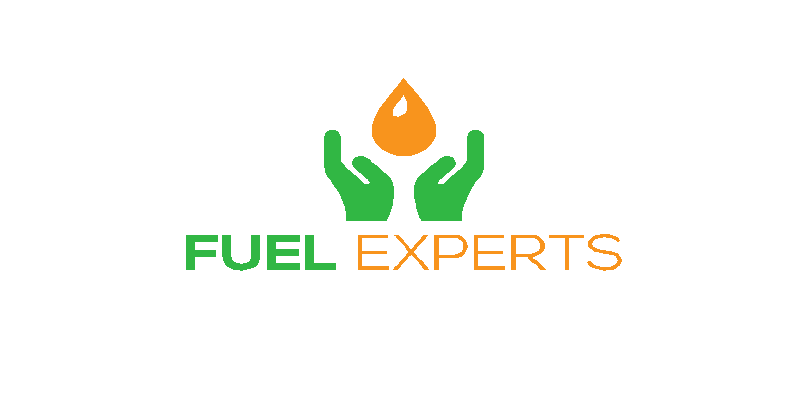 